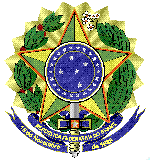 MINISTÉRIO DA EDUCAÇÃOUNIVERSIDADE FEDERAL FLUMINENSEPRO REITORIA DE ADMINISTRAÇÃOPREGÃO ELETRÔNICO Nº 12/2020ANEXO  III-A DO EDITALMEMÓRIA DE CÁLCULO DA PLANILHA DE CUSTO E FORMAÇÃO DE PREÇOA empresa deverá declarar em qual REGIME DE TRIBUTAÇÃO se enquadra, e não poderá se beneficiar da condição de optante pelo Simples Nacional, salvo as exceções previstas no § 5º-C do art. 18 da Lei Complementar nº 123, de 14 de dezembro de 2006; pois se caso vencedora será obrigatória à exclusão desse regime, logo os custos atribuídos a esta prestação de serviço, com cessão de mão de obra deverão estar corretamente previstos.Módulo 1 – Composição da RemuneraçãoA) Salário Base A empresa deverá indicar qual seu enquadramento sindical, sendo a elaboração de sua proposta de acordo com a convenção coletiva do sindicato relacionado à sua atividade preponderante (Arts. 570, 577 e 581, §2º da CLT, Art. 8º, II, CF e Acórdão TCU 1097/2019, Plenário). Os valores dos salários e benefícios dos profissionais previstos neste Edital foram considerados de acordo com o estabelecido pelo SINDICATO DAS EMP ASSEIO E CONS EST DO RIO DE JANEIRO, por meio da Convenção Coletiva de Trabalho 2019/2020, registrada sob o nº RJ000705/2019.B e C) Adicional de Insalubridade/PericulosidadeNão há previsão inicial para os demais postos. Poderá ser alvo de reequilíbrio após apresentação de laudo, mediante apresentação de laudo do SESMET das empresas prestadoras de serviço que considere os respectivos locais insalubres, conforme cláusula 18ª da CCT.D) Adicional NoturnoNão há previsão para esse custo.E) Adicional de hora noturna reduzidaNão há previsão para esse custo.F) Outros:Gratificação para líder: Responsáveis por grupos de até 15 (quinze) empregados, serão considerados líderes de turma e farão jus a uma gratificação mensal de 15% (quinze por cento) do Piso Salarial da Categoria Profissional de Servente. Cláusula 14ª da CCT.Gratificação para encarregado: Os encarregados receberão mensalmente um percentual mínimo, calculado sobre o Piso Salarial da Categoria Profissional de Servente, conforme previsto na Cláusula Terceira, a título de gratificação, na seguinte forma: a) de 16 a 30 empregados: 25% (vinte e cinco por cento). Cláusula 13ª da CCT.Nota 1: O Módulo 1 refere-se ao valor mensal devido ao empregado pela prestação do serviço no período de 12 meses.1-A) IntrajornadaNão haverá indenização e nem previsão de substituto da intrajornada. Média Mensal de Dias Trabalhados (44 horas semanais):Considerando 8 feriados nacionais, 01 feriado estadual (data magna), 04 feriados municipais (incluindo sexta-feira da paixão).13 feriados por ano, sendo 10 com data fixa.Sendo assim, considerando 06 dias de trabalho por semana (jornada de 44 horas), temos:(a) 10 x (6/7)  = 8,5714Somando-se aos feriados com data móvel (03):   8,5714 + 3= 11,5714 (por ano)(b) 365:7 = 52,1429   (semanas no ano)(c) 52,1429 x 1 = 52,1429  (dias de final de semana no ano)(d) 52,1429 + 11,5714 = 63,7143 (dias não trabalhados no ano)(e) 365 – 63,7143 = 301,2857 (dias de trabalho no ano)(f) 301,2857 : 12 = 25,11 (MMDT – Média mensal de dias trabalhados)Média Mensal de Dias Trabalhados (12x36):(a) 365 : 12 = 30,42   (média de dias no mês)(b) 30,42 : 2 = 15,21 (MMDT – Média mensal de dias trabalhado no mês para a jornada 12x36 horas) Modulo 2 – Encargos e Benefícios Anuais, Mensais e DiáriosSubmódulo 2.1 – 13º Salário, Férias e Adicional de FériasNota 1: Como a planilha de custos e formação de preços é calculada mensalmente, provisiona-se proporcionalmente 1/12 (um doze avos) dos valores referentes a gratificação natalina, férias e adicional de férias.Nota 2: O adicional de férias contido no Submódulo 2.1 corresponde a 1/3 (um terço) da remuneração que, por sua vez, é divido por 12 (doze) conforme Nota 1 acima.Nota 3: Levando em consideração a vigência contratual prevista no art. 57 da Lei nº 8.666, de 23 de junho de 1993, a rubrica férias tem como objetivo principal suprir a necessidade do pagamento das férias remuneradas ao final do contrato de 12 meses. Esta rubrica, quando da prorrogação contratual, torna-se custo não renovável.Submódulo 2.2 - Encargos Previdenciários (GPS), Fundo de Garantia por Tempo de Serviço (FGTS) e outras contribuições. Nota 1: Os percentuais dos encargos previdenciários, do FGTS e demais contribuições são aqueles estabelecidos pela legislação vigente.Nota 2: O SAT a depender do grau de risco do serviço irá variar entre 1%, para risco leve, de 2%, para risco médio, e de 3% de risco grave. No caso, consideraremos as alíquotas de 3%, relativa a Atividades de limpeza não especificadas anteriormente (CNAE 8129-0/00).Nota 3: Esses percentuais incidem sobre o Módulo 1, o Submódulo 2.1.  Obs: Incindirá apenas na linha A do Submódulo 2.1 pois, na base de cálculo no primeiro ano, consideraremos que, inicialmente, não haverá prorrogação do contrato e segundo a tabela de incidência do GPS e FGTS não incide sobre indenizações. No segundo ano, no caso de prorrogação, utilizar somente o 1/3 constitucional.OBS.: Para fins de cálculo do GPS, FGTS e outras contribuições (item 2.2 do quadro resumo do Módulo 2), deverá ser considerado o total do Submódulo 2.2 + Incidência do Submódulo 2.2  - Encargos previdenciários (GPS), FGTS e outras contribuições sobre o 13º (décimo terceiro) Salário, Férias e Adicional de Férias (letra C do Submódulo 2.1).Submódulo 2.3 - Benefícios Mensais e DiáriosConforme CCT (Asseio):Nota 1: O valor informado deverá ser o custo real do benefício (descontado o valor eventualmente pago pelo empregado).Nota 2: Observar a previsão dos benefícios contidos em Acordos, Convenções e Dissídios Coletivos de Trabalho e atentar-se ao disposto no art. 6º da IN 5/2017.A) Transportea.1. Para fins de estimativa, foi considerado o valor referente ao preço da passagem de ônibus em Niterói, considerando duas passagens de ida e duas passagens de volta, com o desconto de 6% do empregado, calculado com base em 25,11  dias úteis, como demonstrado, para jornada de 44 horas:Fórmula 44h = valor do transporte x nº de passagens por dia x nº de dias trabalhados – (6% x valor salário base)                                              R$ 4,05 x 4 x 25,11 – (6% x valor salário base)Fórmula 12x36h = valor do transporte x nº de passagens por dia x nº de dias trabalhados – (6% x valor salário base)                                              R$ 4,05 x 4 x 15,21 – (6% x valor salário base)OBSERVAÇÃO: Tendo em vista que haverá mão de obra alocada nas unidades fora da sede, em que o valor da passagem é distinto da cidade de Niterói, esclarecemos que o valor a ser cobrado pelo vencedor, quando do faturamento dos serviços, será de acordo com o valor da passagem urbana do local da prestação de serviços, limitada ao valor máximo estimado para este custo. Para fins de dimensionamento da proposta, foi adotado o valor vigente na cidade de Niterói (R$ 4,05), que corresponde ao local de prestação de serviço com o maior percentual de mão de obra alocada.B) Auxílio-alimentação Asseio44h - Valor referente ao determinado em CCT, cláusula 21ª, R$18,00 (dezoito reais) x nº de dias trabalhados (MMDT), descontado 10% do valor do total do benefício.=((R$18*20,88)-(18*20,88*10%))12x36h - Valor referente ao determinado em CCT, cláusula 21ª, R$18,00 (dezoito reais) x nº de dias trabalhados (MMDT), descontado 10% do valor do total do benefício.=((R$18*15,21)-(18*15,21*10%))OBS.: Os empregados que laborarem até 4 (quatro) horas, para complementação da jornada normal de trabalho semanal, prevista no Art. 7º, XIII, da Constituição Federal, não farão jus, especificamente naquele dia, ao recebimento do auxílio alimentação naquele dia, portanto, o nº de dias trabalhados para fins de pagamento de benefício foi de MMDT = 20,88C) Benefício Social FamiliarPara a CCT de Asseio, cláusula 27ª no valor de R$ 13,00 (treze reais).D) OutrosNão há previsão.Módulo 3 – Provisão para RescisãoOBSERVAÇÕES: Nota Técnica nº 652/2017 - MPMódulo 4 – Custo de Reposição de Profissional Ausente Submódulo 4.1 – Ausências Legais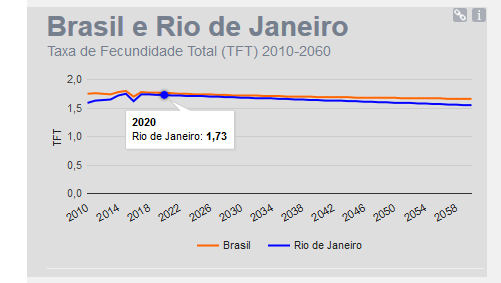 Nota 1: Os itens que contemplam o módulo 4 se referem ao custo dos dias trabalhados pelo repositor/substituto, quando o empregado alocado na prestação de serviço estiver ausente, conforme as previsões estabelecidas na legislação.OBSERVAÇÕES:Para o cálculo do custo de reposição do profissional ausente deve-se em primeiro lugar determinar o custo diário daquele que vai fazer a reposição – CDR, que é obtido:                           Custo mensal do repositor (mód. 1 + mód. 2 + mod. 3 + maternidade + mód. 5 – (transp. – aliment. – equip.  – materiais)                                               CDR =                                                 _____________________________________________                                  Dias do mês (30)No cálculo do custo diário de reposição de empregados ausentes, deve-se excluir os custos referentes às verbas que já foram consideradas na composição da planilha e que não deverão ser incluídas no custo do profissional vinculado ao contrato, tais como materiais, equipamentos, vale transporte, auxílio refeição, etc.Deve-se considerar que o afastamento maternidade (4.1 – E) também é componente do custo do repositor. Embora a planilha se refira à própria licença maternidade, esta é paga pela Previdência Social e não pelo empregador, contudo, existem encargos correspondentes ao período do afastamento não cobertos pela previdência, tais como: férias proporcionais, encargos previdenciários, FGTS, e outros.CÁLCULO DO SUBSTITUTO NA COBERTURA DE AFASTAMENTO MATERNIDADE (*)AMT: FPAM + (BMDND x 3,95 x  % a.a AM) : 12 + IAMFPAM (Ferias proporcionais sobre o afastamento maternidade) = [(F + AF) x 3,95/12)]IAM (Incidência do submódulo 2.2 sobre o afastamento maternidade) = [(R + 13º) x %TE (alíquota encargos) x 3,95)] x %AM : 12Submódulo 4.2 – Substituto na IntrajornadaNão foi previsto na planilha, portanto, esse custo será zerado.Módulo 5 – Insumos DiversosA) UniformesÉ considerado os valores praticados no mercado para uniforme e EPIS Quantidade estimada por ano, sendo 3 (três) conjuntos na admissão e mais 1 (um) conjunto a cada 6 (seis) meses, conforme Cláusula 52ª da CCT 2019/2020.O Caderno de Logísticas do Ministério do Planejamento Orçamento e Gestão, define a porcentagem de custos de Uniformes, com base no posto a ser contratado, mantendo o percentual de 1,45% de Servente, 1,27% Servente de Fachada, 1,23% para os Encarregados, e 1,15% para os Encarregados de Fachada utilizando  Base de Cálculo Módulos 1, 2, 3 e 4 da Planilha de Composição de Custos.Base de cálculo: Módulo 1+ Módulo 2 + Módulo 3 + Módulo 4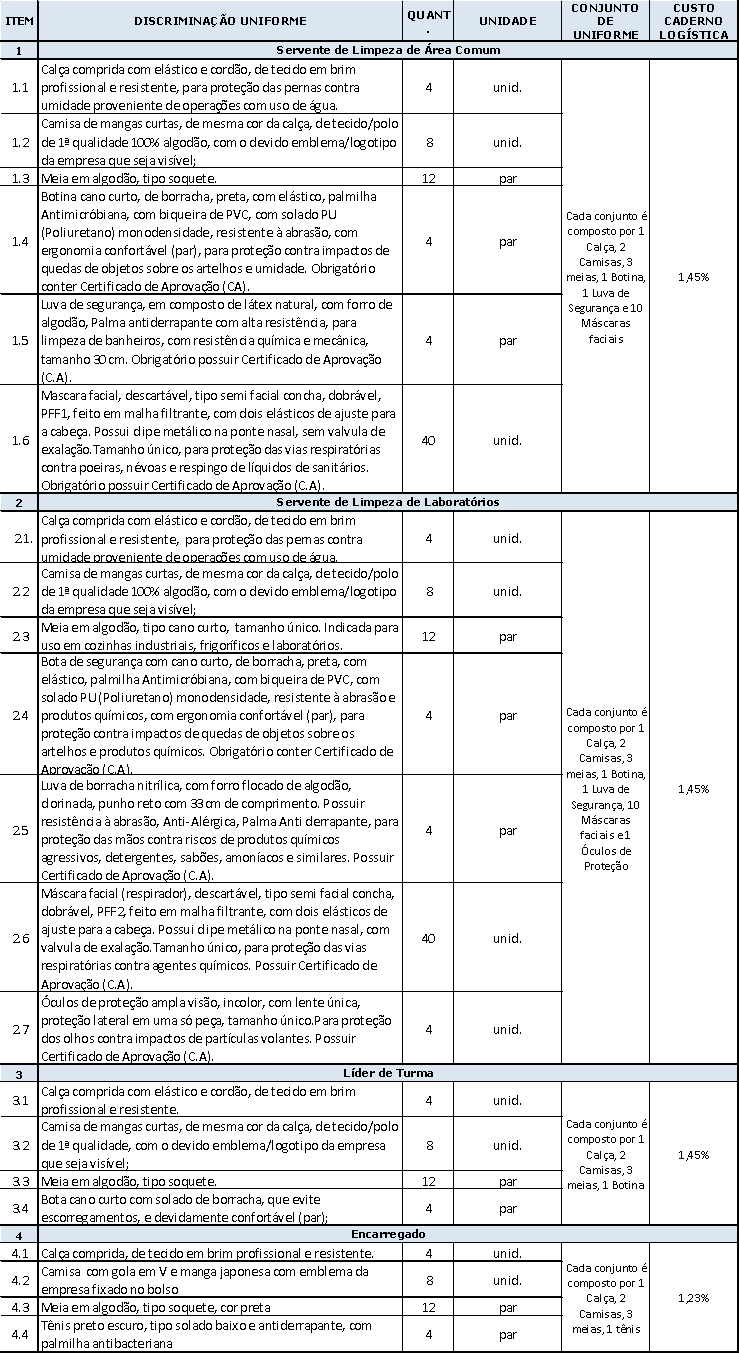 B) MATERIAISA quantidade de material é meramente estimativa e sugestiva, podendo haver variações no quantitativo e no descritivo a ser consumido. É obrigação da Contratada o fornecimento dos mesmos para completa execução dos serviços de limpeza, podendo ser de acordo com a tecnologia e treinamentos utilizados pela mesma.O Caderno de Logísticas do Ministério do Planejamento Orçamento e Gestão, define a porcentagem de custos de Uniformes, com base no posto de servente, mantendo o percentual de 12%, utilizando  a Base de Cálculo Módulo 1, Módulo 2, Módulo 3, Módulo 4 e SubMódulo 5.A (Uniformes), menos 9,25% incidente do COFINS, evitando assim bitributação da Planilha de Composição de Custos.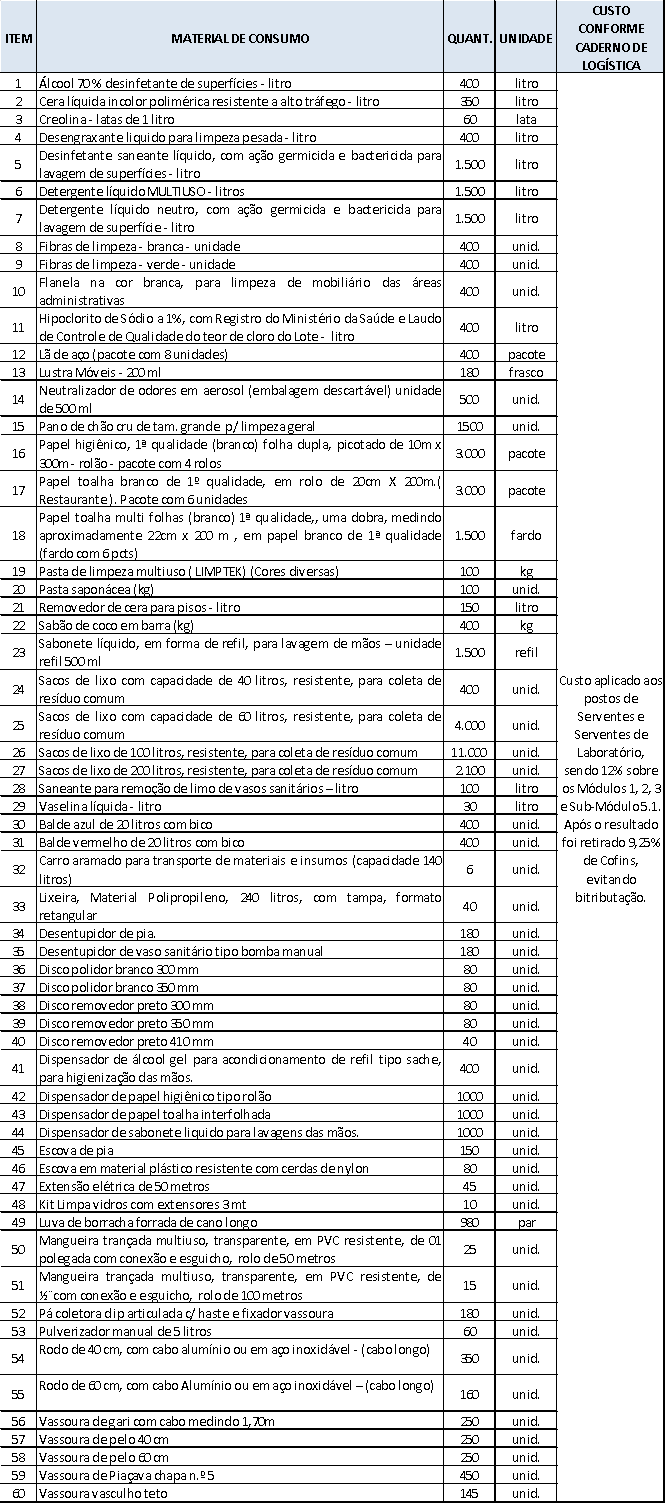 C) EQUIPAMENTOS E MATERIAIS DURÁVEISQuadro Resumo:Módulo 6 – Custos Indiretos, Lucro e TributosPara fins de estimativa, os percentuais médios de lucro e custos indiretos foram baseados nos valores praticados nas planilhas de custos por empresas do mesmo ramo de atuação.CÁLCULO CUSTOS INDIRETOS:Cálculo: (Módulo 1 + Módulo 2 + Módulo 3 + Módulo 4 + Módulo 5) x % custos indiretos (média praticada pelas empresas do setor)Proposta 1 (Pregão Eletrônico 5/2019 – UASG 150182) - Araúna = 4,70%Proposta 2 (Pregão Eletrônico 8/2019 – UASG 150182) – Rio Minas = 9,49%Proposta 3 (Pregão Eletrônico 38/2019 – UASG 150182) – Epic = 6,46%Média = 6,88%CÁLCULO LUCRO:Cálculo: (Módulo 1 + Módulo 2 + Módulo 3 + Módulo 4 + Módulo 5 + Módulo 6-A) x % lucro (média praticada pelas empresas do setor)Proposta 1 (Pregão Eletrônico 5/2019 – UASG 150182) - Araúna = 10,00%Proposta 2 (Pregão Eletrônico 8/2019 – UASG 150182) – Rio Minas = 6,2%Proposta 3 (Pregão Eletrônico 38/2019 – UASG 150182) – Epic = 3%Média = 4,49%CÁLCULO TRIBUTOS:Fator de divisão: 1 – (Alíquota do PIS + Alíquota da COFINS + Alíquota do ISS) : 100Base de Cálculo: (Módulo 1 + Módulo 2 + Módulo 3 + Módulo 4 + Módulo 5 + Módulo 6-A + Modulo 6-B) : Fator de DivisãoCálculo tributos federais: Base de cálculo x alíquota (PIS e COFINS)Cálculo tributos municipais: Base de cálculo x alíquota (ISS)TributaçãoOs tributos (ISS, COFINS e PIS) foram definidos utilizando o regime de tributação de Lucro REAL e PRESUMIDO, e a licitante deve elaborar sua proposta e, por conseguinte, sua planilha com base no regime de tributação ao qual estará submetido durante a execução do contrato.O ISSQN está sendo cotado conforme a legislação do município de Niterói onde serão prestados os serviços. Os tributos IRPJ e CSLL deixaram de constar na planilha para a empresa que optar pelo regime tributário de LUCRO REAL ou PRESUMIDO, já que estão contidos no lucro bruto apresentado na proposta e em virtude da determinação contida na Súmula do TCU nº 254, Acórdão TCU nº 1591/2008 – Plenário, Acórdão TCU nº 264/2012 – Plenário e Informativo  de Jurisprudência TCU nº 279.O preço ofertado pelos licitantes deve ser comprovadamente suficiente para cumprir suas obrigações legais, sociais e tributárias. O estado não pode contratar quem apresentar PCFP que demonstre que a contratação ensejará operar em prejuízo. Este é o conceito de inexequibilidade previsto no subitem 9.2 do Anexo VII-A da IN 05/2017 da SEGES/MP. A LICITANTE deverá comprovar, por meio de documentação hábil (DCTF, GFIP, EFD etc), a opção aos regimes acima elencados, a fim de que se possa certificar que as alíquotas do PIS e da COFINS e da Contribuição Social consignadas na planilha conferem com sua opção tributária.As empresas tributadas pelo regime de incidência não-cumulativa de PIS e COFINS devem cotar os percentuais que representem a média das alíquotas efetivamente recolhidas nos 12 (doze) meses anteriores à apresentação da proposta, tendo em vista que as Leis 10.637/2002 e 10.833/2003, apurada com base nos dados da Escrituração Fiscal Digital da Contribuição para o PIS/PASEP e para a COFINS (EFD-Contribuições), cujos respectivos registros deverão ser remetidos juntamente com a proposta e as planilhas.Caso a LICITANTE tenha recolhido tributos pelo regime de incidência não-cumulativa em apenas alguns meses do período que deve ser considerado para o cálculo do percentual médio efetivo (12 meses anteriores à data da proposta), poderá apresentar o cálculo considerando apenas os meses em que houve recolhimento.CATEGORIASALÁRIO (R$)REFERÊNCIA Servente (44 horas)R$ 1.239,00CCT 2019/2020 – RJ000705/2019Servente (12x36 horas)R$ 1.239,00CCT 2019/2020 – RJ000705/2019Servente líderR$ 1.239,00CCT 2019/2020 – RJ000705/2019Encarregado (44 horas)R$ 1.547,53CCT 2019/2020 – RJ000705/2019ITEMDESCRIÇÃODESCRIÇÃO%%MEMÓRIA DE CÁLCULO MEMÓRIA DE CÁLCULO FUNDAMENTOFUNDAMENTOA13º Salário13º Salário8,338,33DTS = 1/12 x RemuneraçãoDTS = 1/12 x RemuneraçãoArt.7º, VIII, CF/88Art.7º, VIII, CF/88BFérias e Adicional de FériasFérias e Adicional de Férias12,1012,10FAF = 1/11 x R + 1/3 x 1/11 x RFAF = 1/11 x R + 1/3 x 1/11 x R% Conta Vinculada- Anexo XII da IN nº 05/2017% Conta Vinculada- Anexo XII da IN nº 05/2017TotalTotalTotalTotal20,4320,43CCIncidência do Submódulo 2.2 - Encargos previdenciários (GPS), FGTS e outras contribuições7,827,82=Total da remuneração x Percentual da tabela do Anexo XII=Total da remuneração x Percentual da tabela do Anexo XII% Conta Vinculada- Anexo XII da IN nº 05/2017% Conta Vinculada- Anexo XII da IN nº 05/2017% Conta Vinculada- Anexo XII da IN nº 05/2017ITEMDESCRIÇÃO%MEMÓRIA DE CALCULO FUNDAMENTOAINSS20,0Total da remuneração x %Art.22, Inciso I da Lei 8.212/91BSALÁRIO EDUCAÇÃO2,50Total da remuneração x %Art.3º, Inciso I, Decreto 87.043/82CSeguro de Acidente de Trabalho (SAT)6,0 Total da remuneração x %RAT: 1%, 2% ou 3% x FAP: 0,5 a 2% CNAE 8129-0/00= RAT 3% x 2% FAP (considerando a maior) RATxFAT – Fundamentação: art. 22, inciso II, alíneas ‘b’ e ‘c’, da Lei nº 8.212/91. Conforme GFIP do mês anterior à data da proposta – Para estimativa, considerado o maior valor possível.DSESC OU SESI1,50Total da remuneração x %Art.3º, da lei 8036/90ESENAI OU SENAC1,00Total da remuneração x %Decreto 2.318/86FSEBRAE0,60Total da remuneração x %Art.8º, Lei 8029/90 e Lei 8154/90GINCRA0,20Total da remuneração x %Lei 7787/89 e DL 1146/70HFGTS8,00Total da remuneração x %Art.15, da Lei 8036/90 e Art.7º III, CFTotal39,802.3BENEFÍCIOS MENSAIS E DIÁRIOSVALOR (R$) VALOR (R$) ATransportevalor do transporte x nº de passagens por dia x nº de dias trabalhados – (6% x valor salário base)valor do transporte x nº de passagens por dia x nº de dias trabalhados – (6% x valor salário base)BAuxílio Refeição/Alimentaçãovalor do vale alimentação mensal (R$ 18,00) x nº de dias de trabalho – 10% (valor do vale alimentação mensal (R$ 18,00) x nº de dias de trabalho) (Clausula 21ª da CCT)valor do vale alimentação mensal (R$ 18,00) x nº de dias de trabalho – 10% (valor do vale alimentação mensal (R$ 18,00) x nº de dias de trabalho) (Clausula 21ª da CCT)COutros (Benefício Social Familiar)Cláusula 27ª da CCT = R$13,00Cláusula 27ª da CCT = R$13,00DOutros (Especificar)TotalTotalTotal3PROVISÃO PARA RESCISÃOMEMÓRIA DE CÁLCULO FUNDAMENTOAAviso prévio indenizado[(Remuneração + 13º + Férias + 1/3 constitucional) / meses do ano] x indicador de rotatividade de dispensa sem justa causa = 5%Art. 7º, XXI, CF/88,477, 487 e 491 CLTBIncidência do FGTS sobre o Aviso prévio indenizado.[(Remuneração + 13º) / 12)] x 5% x 8%Súmula nº 305 do TSTCMulta do FGTS e Contribuição Social sobre Aviso Prévio Indenizado - 5%Zerado. Consideramos a tabela de percentual da Conta Vinculada, Anexo XII, devido a ser proposto percentual único para a multa. Independente da quantidade de API e APT e da rotatividade do contrato, a multa, por ser linear, será calculada considerando 100% dos empregados.Leis n.ºs 8.036/90 e9.491/97DAviso Prévio Trabalhado[(Remuneração + benefícios mensais e diários não dedutíveis, ex. beneficio social familiar) / dias do mês) / meses do ano] x 7 dias de redução da jornada.Art. 7º, XXI, CF/88,477, 487 e 491 CLT.EIncidência dos encargos do Submódulo 2.2 sobre Aviso Prévio Trabalhado.[(Remuneração / dias do mês) / meses do ano] x 7 dias de redução da jornada x 8%-FMulta FGTS e Contribuição Social sobre o Aviso Prévio Trabalhado – 100%Consideramos a tabela de percentual da Conta Vinculada, Anexo XII, devido a ser proposto percentual único para a multa. Independente da quantidade de API e APT e da rotatividade do contrato, a multa, por ser linear, será calculada considerando 100% dos empregados.Remuneração x 4% (Anexo XII, IN 05/2017)Art. 7º, XXI, CF/88,477, 487 e 491 CLT.Total4.1Ausências LegaisMEMÓRIA DE CÁLCULO FUNDAMENTOASubstituto na cobertura de FériasEsse custo será zerado no primeiro ano.-BSubstituto na cobertura de Ausências LegaisAL= nDR(AL) x CDR / 12Art. 473 da CLT / Acórdão TCU 1.753/2008:  Calculado segundo estimativa do MPOG (manual de preenchimento, pg 54).nDR(AL) - nº médio anual de dias de ausencias legais por ano = 2,96CSubstituto na cobertura de Licença-PaternidadeLP= nDR(LP) x % LP x CDR/12Art. 7º, XIX, CF/88 e10, § 1º, da CLT.Manual de Preenchimento de Planilhas do MPOG 2011 (pg 27): 1,5% dos trabalhadores tem filhos. Sendo 5 dias (nº de dias corridos de licença).DSubstituto na cobertura de Ausência por acidente de trabalhoAT= nDR(AT) x % AT x CDR/12Arts. 19 a 23 c/c § 2º, Art. 43 da Lei 8.213/91.Manual de Preenchimento de Planilhas do MPOG 2011 (pg 28): 0,78% dos empregados se acidentam; Sendo 15 dias (nº de dias corridos de licença pagos pelo empregador).ESubstituto na cobertura de Afastamento Maternidade (*) AMT: FPAM + (BMDND x 3,95 x  % a.a AM) : 12 + IAMArt. 6º e 201 da CF, art. 392 da CLT.Considerando os dados do IBGE 2019, a taxa de fecundidade no estado do Rio de Janeiro é de 1,73% https://www.ibge.gov.br/apps/populacao/projecao/. Acesso em 13/02/2020); Considerando dados de contratos anteriores com tipo de serviço assemelhado, temos que aproximadamente 59% de mulheres do número total de trabalhadores. Sendo assim, a percentagem de afastamento maternidade é de 59% x 1,73% = 1,02%FSubstituto na cobertura de Outras ausências (especificar)-TotalITEMEQUIPAMENTOQUANTUNIDADEPRAZO DE VIDA ÚTIL EM ANOS (IN RFB Nº 1700-17 ANEXO III)TAXA ANUAL DE DEPRECIAÇÃOVALORVALORVALORVALORVALORITEMEQUIPAMENTOQUANTUNIDADEPRAZO DE VIDA ÚTIL EM ANOS (IN RFB Nº 1700-17 ANEXO III)TAXA ANUAL DE DEPRECIAÇÃOUNITÁRIOTOTAL SEM DEPREC.TOTAL SEM DEPREC.TOTAL COM DEPRECIAÇÃOTOTAL COM DEPRECIAÇÃO1Enceradeira industrial (Ø 41 cm - 1 hp)81unid.520%R$ 1.403,16R$ 113.655,96R$ 113.655,9622.731,1922.731,192Lava jato de alta pressão41unid.520%R$ 540,60R$ 22.164,60R$ 22.164,604.432,924.432,923Aspirador de pó e água industrial 40 litros 110 V55unid.520%R$ 589,94R$ 32.446,70R$ 32.446,706.489,346.489,344Relógio de Ponto Biométrico28unid.1010% R$   1.327,18 R$ 37.161,04R$ 37.161,043.716,103.716,10TOTAL DE CUSTO DE EQUIPAMENTOSTOTAL DE CUSTO DE EQUIPAMENTOSTOTAL DE CUSTO DE EQUIPAMENTOSTOTAL DE CUSTO DE EQUIPAMENTOSTOTAL DE CUSTO DE EQUIPAMENTOSTOTAL DE CUSTO DE EQUIPAMENTOSTOTAL DE CUSTO DE EQUIPAMENTOSTOTAL DE CUSTO DE EQUIPAMENTOSR$ 205.428,30Depreciação dos Equipamentos Depreciação dos Equipamentos Depreciação dos Equipamentos Depreciação dos Equipamentos Depreciação dos Equipamentos Depreciação dos Equipamentos Depreciação dos Equipamentos Depreciação dos Equipamentos  R$   37.369,56 VALOR ANUAL PARA 359 POSTOS (SERVENTES E LÍDERES)VALOR ANUAL PARA 359 POSTOS (SERVENTES E LÍDERES)VALOR ANUAL PARA 359 POSTOS (SERVENTES E LÍDERES)VALOR ANUAL PARA 359 POSTOS (SERVENTES E LÍDERES)VALOR ANUAL PARA 359 POSTOS (SERVENTES E LÍDERES)VALOR ANUAL PARA 359 POSTOS (SERVENTES E LÍDERES)VALOR ANUAL PARA 359 POSTOS (SERVENTES E LÍDERES)VALOR ANUAL PARA 359 POSTOS (SERVENTES E LÍDERES) R$   37.369,56 VALOR MENSAL PARA 359 POSTOS (SERVENTES E LÍDERES)VALOR MENSAL PARA 359 POSTOS (SERVENTES E LÍDERES)VALOR MENSAL PARA 359 POSTOS (SERVENTES E LÍDERES)VALOR MENSAL PARA 359 POSTOS (SERVENTES E LÍDERES)VALOR MENSAL PARA 359 POSTOS (SERVENTES E LÍDERES)VALOR MENSAL PARA 359 POSTOS (SERVENTES E LÍDERES)VALOR MENSAL PARA 359 POSTOS (SERVENTES E LÍDERES)VALOR MENSAL PARA 359 POSTOS (SERVENTES E LÍDERES) R$     3.114,13 Valor mensal POR POSTOValor mensal POR POSTOValor mensal POR POSTOValor mensal POR POSTOValor mensal POR POSTOValor mensal POR POSTOValor mensal POR POSTOValor mensal POR POSTO R$             8,67 6CUSTOS INDIRETOS, TRIBUTOS E LUCRO REALMEMÓRIA DE CÁLCULO ACustos IndiretosConforme valor pesquisado, será considerado a alíquota 6,88%BLucroConforme valor pesquisado, será considerado a alíquota 4,49%CTributosC.1. Tributos federais (PIS = 1,65% e COFINS = 7,65%)C.2. Tributos estaduais(ESPECIFICAR)C.3 Tributos municipais(ISS = 5,00%)Total6CUSTOS INDIRETOS, TRIBUTOS E LUCRO PRESUMIDOMEMÓRIA DE CÁLCULO ACustos IndiretosConforme valor pesquisado, será considerado a alíquota 6,88%BLucroConforme valor pesquisado, será considerado a alíquota 4,49%CTributosC.1. Tributos federais (PIS = 0,65% e COFINS = 3,00%)C.2. Tributos estaduais(ESPECIFICAR)C.3 Tributos municipais(ISS = 5,00%)Total